Niniejszy formularz stanowi integralną część zgłoszenia na wystawę a dla Sądu Konkursowego będzie pomocny przy ocenie eksponatuKrótki opis eksponatu wystawowego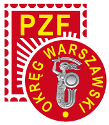 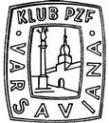 KRAJOWEJ WYSTAWY FILATELISTYCZNEJ„100-lecie wprowadzenia złotego do obiegu oraz utworzenia Korpusu Ochrony Pogranicza”Warszawa 17-21.06.2024 r.Tytuł eksponatu: ………………………………………………………………………………………………Wystawca: ………………………………………………………………………………………………….…Adres: …………………………………………………………………………………………………………Tel. ……………………….                                                           Adres mailowy …………….………1. Krótki opis eksponatu:
    (w tym: sposób doboru tematu i jego prezentacji, punkty ciężkości, myśl przewodnia)2. Plan eksponatu – w załączeniu:    (ewentualnie kopia karty z planem na odwrocie)3. Szczególne walory w eksponacie:     (w tym: użycie jakich walorów wymagało specjalnej wiedzy?)4. Najważniejsze zmiany dokonane w eksponacie w okresie ostatnich 2-3 lat: 5. Wykorzystanie literatury do budowy eksponatu:6. Własne badania:     (własne publikacje, praca w kołach zainteresowań i komisjach badawczych)Oświadczam że:- powyższe informacje są prawdziwe i zgodne z wiedzą wystawcy- w eksponacie wykorzystano prawdziwe - w moim przekonaniu  - walory filatelistyczne. Walory fałszywe zostały wyraźnie zaznaczone.Data .............................................                                                Podpis ................................................